ANNUAL WORK PLAN TEMPLATE 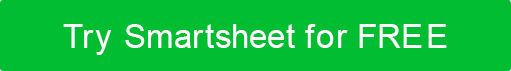 Vision for the year…Vision for the year…Vision for the year…Vision for the year…KEY RESULT AREAS (KRAs) or FOCUS AREASKEY RESULT AREAS (KRAs) or FOCUS AREASKEY RESULT AREAS (KRAs) or FOCUS AREASKEY RESULT AREAS (KRAs) or FOCUS AREASKEY RESULT AREAS (KRAs) or FOCUS AREASKEY RESULT AREAS (KRAs) or FOCUS AREASKEY RESULT AREAS (KRAs) or FOCUS AREASKRAsKRA 1KRA 1KRA 2KRA 2KRA 3KRA 3GOALS FOR EACH KRAGOALS FOR EACH KRAGOALS FOR EACH KRAGOALS FOR EACH KRAGOALS FOR EACH KRAGOALS FOR EACH KRAGOALS FOR EACH KRAKRA1KRA1KRA2KRA2KRA3KRA3GOALGoalGoalGoalGoalGoalGoalGOALGoalGoalGoalGoalGoalGoalGOALGoalGoalGoalGoalGoalGoalACTIVITIESList the activities/tasks to complete to achieve your goal.List the activities/tasks to complete to achieve your goal.List the activities/tasks to complete to achieve your goal.List the activities/tasks to complete to achieve your goal.List the activities/tasks to complete to achieve your goal.List the activities/tasks to complete to achieve your goal.ACTIVITIESList the activities/tasks to complete to achieve your goal.List the activities/tasks to complete to achieve your goal.List the activities/tasks to complete to achieve your goal.List the activities/tasks to complete to achieve your goal.List the activities/tasks to complete to achieve your goal.List the activities/tasks to complete to achieve your goal.ACTIVITIESList the activities/tasks to complete to achieve your goal.List the activities/tasks to complete to achieve your goal.List the activities/tasks to complete to achieve your goal.List the activities/tasks to complete to achieve your goal.List the activities/tasks to complete to achieve your goal.List the activities/tasks to complete to achieve your goal.OUTCOMESSpecify the expected outcomes or measurable objectives to reach to achieve your goal.Specify the expected outcomes or measurable objectives to reach to achieve your goal.Specify the expected outcomes or measurable objectives to reach to achieve your goal.Specify the expected outcomes or measurable objectives to reach to achieve your goal.Specify the expected outcomes or measurable objectives to reach to achieve your goal.Specify the expected outcomes or measurable objectives to reach to achieve your goal.OUTCOMESSpecify the expected outcomes or measurable objectives to reach to achieve your goal.Specify the expected outcomes or measurable objectives to reach to achieve your goal.Specify the expected outcomes or measurable objectives to reach to achieve your goal.Specify the expected outcomes or measurable objectives to reach to achieve your goal.Specify the expected outcomes or measurable objectives to reach to achieve your goal.Specify the expected outcomes or measurable objectives to reach to achieve your goal.OUTCOMESSpecify the expected outcomes or measurable objectives to reach to achieve your goal.Specify the expected outcomes or measurable objectives to reach to achieve your goal.Specify the expected outcomes or measurable objectives to reach to achieve your goal.Specify the expected outcomes or measurable objectives to reach to achieve your goal.Specify the expected outcomes or measurable objectives to reach to achieve your goal.Specify the expected outcomes or measurable objectives to reach to achieve your goal.QUARTERLY MILESTONES AND ACTIVITIESQUARTERLY MILESTONES AND ACTIVITIESQUARTERLY MILESTONES AND ACTIVITIESQUARTERLY MILESTONES AND ACTIVITIESQUARTERLY MILESTONES AND ACTIVITIESQUARTERLY MILESTONES AND ACTIVITIESQUARTERLY MILESTONES AND ACTIVITIESQUARTER 1QUARTER 1QUARTER 1Milestones and activitiesMilestones and activitiesMilestones and activitiesMilestones and activitiesQUARTER 2QUARTER 2QUARTER 2Milestones and activitiesMilestones and activitiesMilestones and activitiesMilestones and activitiesQUARTER 3QUARTER 3QUARTER 3Milestones and activitiesMilestones and activitiesMilestones and activitiesMilestones and activitiesQUARTER 4QUARTER 4QUARTER 4Milestones and activitiesMilestones and activitiesMilestones and activitiesMilestones and activitiesANNUAL EVALUATION AND REFLECTIONANNUAL EVALUATION AND REFLECTIONANNUAL EVALUATION AND REFLECTIONANNUAL EVALUATION AND REFLECTIONANNUAL EVALUATION AND REFLECTIONANNUAL EVALUATION AND REFLECTIONANNUAL EVALUATION AND REFLECTIONACHIEVEMENTSACHIEVEMENTSACHIEVEMENTSHighlight the major accomplishments you achieved during the year.Highlight the major accomplishments you achieved during the year.Highlight the major accomplishments you achieved during the year.Highlight the major accomplishments you achieved during the year.CHALLENGES FACEDCHALLENGES FACEDCHALLENGES FACEDIdentify and describe the challenges you faced.Identify and describe the challenges you faced.Identify and describe the challenges you faced.Identify and describe the challenges you faced.LEARNINGS AND IMPROVEMENTSLEARNINGS AND IMPROVEMENTSLEARNINGS AND IMPROVEMENTSReflect on the key lessons you learned and areas for improvement.Reflect on the key lessons you learned and areas for improvement.Reflect on the key lessons you learned and areas for improvement.Reflect on the key lessons you learned and areas for improvement.ACTION PLAN FOR NEXT YEARACTION PLAN FOR NEXT YEARACTION PLAN FOR NEXT YEARBased on your evaluation of the current year, outline plans or strategies for the following year.Based on your evaluation of the current year, outline plans or strategies for the following year.Based on your evaluation of the current year, outline plans or strategies for the following year.Based on your evaluation of the current year, outline plans or strategies for the following year.DISCLAIMERAny articles, templates, or information provided by Smartsheet on the website are for reference only. While we strive to keep the information up to date and correct, we make no representations or warranties of any kind, express or implied, about the completeness, accuracy, reliability, suitability, or availability with respect to the website or the information, articles, templates, or related graphics contained on the website. Any reliance you place on such information is therefore strictly at your own risk.